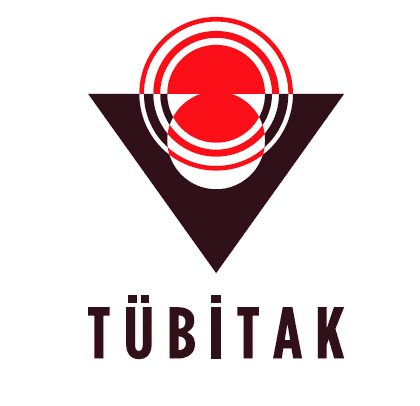 ULUSLARARASI İNSANSIZ HAVA ARAÇLARI YARIŞMASITESLİM TUTANAĞIUluslararası İnsansız Hava Araçları Yarışması ………………… ID numaralı ……………………………………………………… takımının ............................................................. adlı takım kaptanıyım.Takım kaptanı değişikliği dilekçesini imzalayarak görevimi ...../…../2022 tarihi itibariyle ................................................... adlı yeni takım kaptanına devrettim. Ek-1’de banka dekontu ile tarafıma aktarılan ………………………… TL destekten kalan ………..………….. TL tutarı ve bu destek ile alınan Ek-2’de sunulan tüm malzemeleri fatura ve belgeleriyle birlikte tam ve eksiksiz olarak teslim ettiğimi beyan ederim.Ek-1’de banka dekontu ile destekten kalan ………..………….. TL tutarı ve bu destek ile alınan Ek-2’de sunulan tüm malzemeleri fatura ve belgeleriyle birlikte tam ve eksiksiz olarak teslim aldığımı beyan ederim.Teslim tutanağı, mavi kalem ile eksiksiz olarak doldurulur, imzalanır. Takım kaptanı değişikliği varsa teslim tutanağı, yeni taaahhütname ve varsa yeni muvafakatnameler, en geç 7 Temmuz 2022 tarihine kadar https://www.t3kys.com/tr sistemine yüklenir, iha@tubitak.gov.tr e-postasına ve TÜBİTAK Etkinlikler Müdürlüğü Tunus Cad. No:80 Kavaklıdere 06100 ANKARA adresine elden ya da posta/kargo yoluyla teslim edilir. Posta/kargodaki gecikmeler dikkate alınmaz.Ek-2:Teslim EdeninAdı Soyadı:T.C. Kimlik No:Tarih/İmza:Teslim AlanınAdı Soyadı:T.C. Kimlik No:Tarih/İmza:Malzeme AdıFatura NoFatura Düzenleyen Kurum/KuruluşTutar